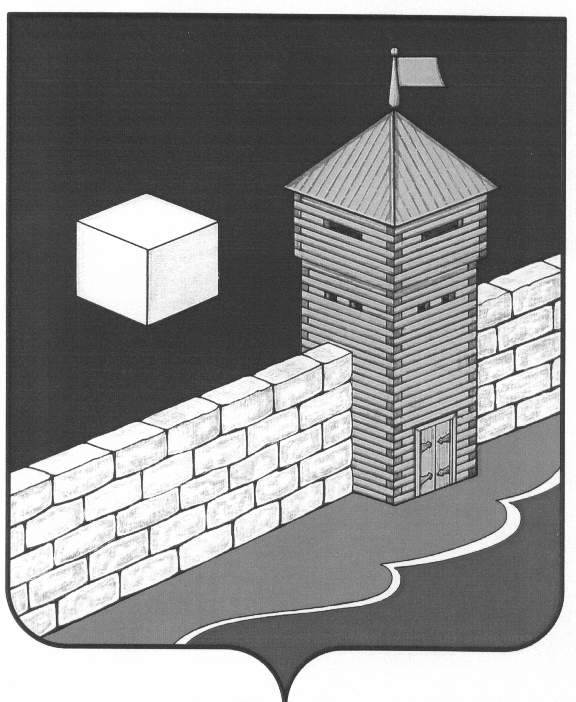 АДМИНИСТРАЦИЯ ЕТКУЛЬСКОГО МУНИЦИПАЛЬНОГО РАЙОНАПОСТАНОВЛЕНИЕ 27.09.2012г. № 678            с.ЕткульОб утверждении Порядкаразработки, утверждения и реализацииведомственных целевых программ	В соответствии со статьей 179.3 Бюджетного кодекса Российской Федерации, Положением о разработке, утверждении и реализации ведомственных целевых программ, утвержденным постановлением Правительства Российской Федерации от 19 апреля 2005 № 239 (с учетом последующих изменений и дополнений) в целях повышения результативности бюджетных расходов, а также совершенствования программно-целевых методов бюджетного планирования                 администрация Еткульского муниципального района ПОСТАНОВЛЯЕТ:1. Утвердить прилагаемый Порядок разработки, утверждения и реализации ведомственных целевых программ (далее – Порядок).2. Экономическому отделу администрации Еткульского муниципального района совместно с финансовым управлением администрации Еткульского муниципального района в срок не позднее 1 октября 2012 г. разработать и предоставить на утверждение администрации Еткульского муниципального района Методические рекомендации по разработке ведомственных целевых программ и обеспечить их доведение до субъектов бюджетного планирования.3. Субъектам бюджетного планирования организовать работу по разработке, утверждению и реализации ведомственных целевых программ в соответствии с настоящим Порядком.4. Организацию выполнения возложить на заместителя главы Еткульского муниципального района по финансово-экономическим вопросам, начальника финансового управления администрации Еткульского муниципального района Т.Е. Мельник.5. Настоящее Постановление вступает в силу со дня его подписания.6. Со дня вступления в силу настоящего постановления признать утратившим силу:постановление Главы Еткульского муниципального района от 31.12.2008г. № 878 «Об утверждении Порядка разработки, утверждения и реализации ведомственных программ».Глава Еткульского муниципального района                                В.Н. ГоловчинскийУтвержденПостановлением администрацииЕткульского муниципального районаот 27.09.2012 г. № 678Порядок разработки, утверждения и реализацииведомственных целевых программОбщие положенияНастоящий Порядок определяет правила разработки, утверждения и реализации ведомственных целевых программ, направленных на осуществление субъектами бюджетного планирования муниципальной политики в установленных сферах деятельности, обеспечение достижения целей и задач социально-экономического развития территории, повышение результативности бюджетных расходов (далее - Порядок).Разработка ведомственных целевых программ (далее – ВЦП) осуществляется главными распорядителями бюджетных средств (в случае  отсутствия распорядителями бюджетных средств),  указанными в ведомственной структуре расходов бюджета (далее – субъекты бюджетного планирования).ВЦП представляет собой комплекс взаимоувязанных программных мероприятий, осуществляемых ведомством и его подведомственными учреждениями, направленных на решение конкретной цели, соответствующей полномочиям и функциям, возложенным на субъект бюджетного планирования, описываемой измеряемыми целевыми индикаторами. ВЦП содержит:паспорт ВЦП по форме согласно приложению № 1;описание характеристики проблемы, решение которой осуществляется путем реализации программы, включая анализ причин ее возникновения, целесообразность и необходимость решения на ведомственном уровне;формулировку цели программы;срок реализации программы;описание ожидаемых результатов реализации программы и целевых индикаторов–наименование и значения измеряемых показателей результативности выполнения программы, достигаемых в процессе решения поставленной цели и хода реализации программы по годам;перечень и описание программных мероприятий, с указанием для каждого мероприятия его состава, сроков реализации, объемов и источников финансирования, одного объемного и нескольких показателей качества, организаций, участвующих в их реализации по форме согласно приложению № 2; описание социальных, экономических и иных последствий реализации программы, общую оценку ее вклада в достижение стратегической и соответствующей тактической цели развития территории, оценку рисков ее реализации;оценку эффективности расходования бюджетных средств по годам или этапам в течение всего срока реализации программы;обоснование потребностей в необходимых ресурсах;описание системы управления реализацией программы, включающей в себя распределение полномочий и ответственности между структурными подразделениями и (или) должностными лицами субъекта бюджетного планирования, отвечающими за ее реализацию.Общую координацию разработки ВЦП осуществляет экономический отдел администрации Еткульского муниципального района.Методическое руководство по вопросам, связанным с планированием и контролем за осуществлением бюджетных расходов при разработке и реализации ВЦП, осуществляет финансовое управление администрации Еткульского муниципального района.Формирование и утверждение ВЦПРешение о разработке ВЦП принимается руководителем субъекта бюджетного планирования.ВЦП базируются на системе целей ведомства, утвержденных реестрах видов деятельности, а также доведенных финансовым органом предварительных объемов финансовых средств.Одна ВЦП реализует одну ведомственную цель. Перечень ведомственных целей,  достижение которых планируется осуществить путем реализации конкретных ВЦП, формируется на основе утвержденной системы целей социально-экономического развития муниципального образования и подлежит согласованию с экономическим отделом администрации Еткульского муниципального района.Субъект бюджетного планирования:разрабатывает проекты ВЦП;обеспечивает реализацию ВЦП и их финансирование;осуществляет расчеты по оценке эффективности реализации ВЦП в соответствии с утвержденным порядком;формирует и представляет в утвержденном порядке отчетность о реализации ВЦП.ВЦП утверждаются приказом руководителя субъекта бюджетного планирования на срок, соответствующий периоду планирования бюджета (от одного до трех лет). Приказ об утверждении ВЦП должен содержать положения,  устанавливающие должностное лицо, ответственное за реализацию ВЦП.ВЦП не подлежит разделению на подпрограммы.Предложения по объемам осуществляемых за счет бюджетных средств расходов на реализацию ВЦП в целом и каждого из мероприятий подготавливаются в соответствии с функциональной и экономической классификацией расходов бюджетов Российской Федерации с расчетами и обоснованиями на весь период реализации программы.Рассмотрение, согласование и утверждение проектов ВЦП осуществляется в соответствии со сроками, установленными  утвержденным календарным планом-графиком составления бюджета муниципального образования на очередной финансовый год и плановый период.В течение 10-ти дней с даты поступления проекта соответствующей программы экономический отдел администрации Еткульского муниципального района и финансовое управление администрации Еткульского муниципального района осуществляют экспертизу проекта ВЦП в установленной сфере деятельности на предмет соответствия представленного проекта ВЦП предъявляемым к ней требованиям, предусмотренным настоящим Порядком.Результаты экспертизы проектов ВЦП оформляются в письменном виде и направляются субъектам бюджетного планирования. Устранение выявленных замечаний и корректировка (в случае необходимости) материалов осуществляется субъектом бюджетного планирования в трехдневный срок со дня получения заключения. Утвержденная ВЦП подлежит включению в реестр целевых программ, формируемый экономическим отделом администрации Еткульского муниципального района.По согласованию с финансовым управлением администрации Еткульского муниципального района присваивается код бюджетной классификации.Уточнение параметров ВЦП, в том числе целевых индикаторов, показателей результативности осуществляется в порядке, установленном для утверждения этих программ.В срок не позднее 10-ти дней со дня утверждения ВЦП субъектом бюджетного планирования осуществляется ее размещение в сети Интернет.Реализация и контроль за ходом выполнения ВЦПВЦП реализуется соответствующим субъектом бюджетного планирования.Руководитель субъекта бюджетного планирования несет персональную ответственность за полноту и обеспечение исполнения утвержденных значений целевых индикаторов, показателей результативности ВЦП.Мониторинг и контроль за ходом реализации ВЦП осуществляется руководителем субъекта бюджетного планирования, а также может осуществляться в процессе комплексных проверок, проводимых экономическим отделом и финансовым управлением администрации Еткульского муниципального района в соответствии с утвержденными планами работы указанных ведомств.Оценка эффективности ВЦП осуществляется в соответствии с нормативным правовым актом, утверждающим порядок оценки эффективности целевых программ, утвержденным постановлением администрации Еткульского муниципального района.Результаты оценки эффективности целевых программ, а также предложения по повышению эффективности их реализации, представляются одновременно с отчетностью об исполнении ВЦП.Отчетность об исполнении ВЦП подразделяется на квартальную и годовую и подлежит представлению в экономический отдел и финансовое управление администрации Еткульского муниципального района по форме согласно приложению № 3 к настоящему Порядку.Квартальные отчеты о выполнении ВЦП представляются субъектами бюджетного планирования не позднее 20-го числа первого месяца квартала, следующего за отчетным.Отчеты по итогам работы за отчетный год подлежат представлению не позднее 1 апреля года, следующего за отчетным.Характеристики ведомственных целевых программ подлежат включению в доклад о результатах и основных направлениях деятельности субъекта бюджетного планирования.По итогам анализа хода реализации ВЦП экономическим отделом и финансовым управлением администрации Еткульского муниципального района,  руководителем субъекта бюджетного планирования может быть принято решение об инициировании досрочного прекращения действия программы, корректировке содержания и перечня программных мероприятий, показателей результативности выполнения программных мероприятий либо о корректировке объемов выделяемых бюджетных ресурсов на ее реализацию.Инициирование корректировки (досрочного прекращения действия ведомственной целевой программы) осуществляется в случаях:-низкой эффективности реализации ВЦП; -невозможности достижения конечных результатов ВЦП (в том числе в случае отсутствия и (или) сокращения финансирования, отсутствия достижения установленных объемных и качественных показателей на протяжении двух и более отчетных кварталов);- досрочного достижения поставленных целей;-прекращения полномочий субъекта бюджетного планирования, в рамках которых реализуется ВЦП; -ликвидации субъекта бюджетного планирования.Финансирование расходов на реализацию ВЦП осуществляется в порядке, установленном для исполнения бюджета Еткульского муниципального района.Приложение № 1«УТВЕРЖДАЮ»:_____________________(подпись, Ф.И.О. и должностьруководителя субъектабюджетного планирования) ___ _______ 20 __ г.Ведомственная целевая программа: ___________________________________________________________________________________________(наименование ведомственной целевой программы)Паспортведомственной целевой программыОбщие положенияОжидаемые конечные результаты реализации ВЦП*устанавливается в случае, если особенности расчета и мониторинга показателя позволяют рассчитать и проконтролировать его значение поквартально.Объем расходов бюджета на реализацию ВЦППриложение № 2«УТВЕРЖДАЮ»:_____________________(подпись, Ф.И.О. и должностьруководителя субъектабюджетного планирования) ___ _______ 20 __ г.Общая характеристика программных мероприятий и планируемые показатели результативности1. Общая характеристика программных мероприятий*устанавливается в случае, если особенности расчета и мониторинга показателя позволяют рассчитать и проконтролировать его значение поквартально.2.Показатели непосредственного результата реализации программных мероприятий*устанавливается в случае, если особенности расчета и мониторинга показателя позволяют рассчитать и проконтролировать его значение поквартально.Приложение № 3«УТВЕРЖДАЮ»:_____________________(подпись, Ф.И.О. и должностьруководителя субъектабюджетного планирования)___ _______ 20 __ г.Отчет об итогах реализации ведомственной целевой программы__________________________________________________________ за ________________(наименование ведомственной целевой программы) (отчетный период)Исп. _____________________________________(Ф.И.О.)(должность) (телефон)Наименование субъектаБюджетного планирования-разработчика программыОснование для разработки программы (наименование, номер и дата соответствующего нормативного правового акта)Сроки реализации программыСтратегическая цель социально-экономического развития Направление развития (в случае утверждения)Тактическая цель, на реализацию которой направлена целевая программаЦель ведомства, реализуемая в рамках программы№Наименование целевого индикатора (показателя достижения цели)Ед.измеренияЗначение целевого индикатора (показателя)Значение целевого индикатора (показателя)Значение целевого индикатора (показателя)Значение целевого индикатора (показателя)Значение целевого индикатора (показателя)Значение целевого индикатора (показателя)Значение целевого индикатора (показателя)№Наименование целевого индикатора (показателя достижения цели)Ед.измеренияОчередной финансовый год (n)Очередной финансовый год (n)Очередной финансовый год (n)Очередной финансовый год (n)Очередной финансовый год (n)Плановый периодПлановый период№Наименование целевого индикатора (показателя достижения цели)Ед.измеренияОчередной финансовый год (n)Очередной финансовый год (n)Очередной финансовый год (n)Очередной финансовый год (n)Очередной финансовый год (n)n+1n+2№Наименование целевого индикатора (показателя достижения цели)Ед.измеренияГод, всегов том числе*:в том числе*:в том числе*:в том числе*:n+1n+2№Наименование целевого индикатора (показателя достижения цели)Ед.измеренияГод, всего1 квартал2 квартал3 квартал4 кварталn+1n+212345678910№Коды бюджетной классификацииКоды бюджетной классификацииКоды бюджетной классификацииКоды бюджетной классификацииКоды бюджетной классификацииОбъем бюджетных расходов на реализацию ведомственной целевой программы,тыс. рублейОбъем бюджетных расходов на реализацию ведомственной целевой программы,тыс. рублейОбъем бюджетных расходов на реализацию ведомственной целевой программы,тыс. рублей№КВСРРзПРКЦСРКВРКОСГУОчередной финансовый год (n)Плановый периодПлановый период№КВСРРзПРКЦСРКВРКОСГУОчередной финансовый год (n)n+1n+2123456789Наименование вида деятельности:Наименование вида деятельности:Наименование вида деятельности:Наименование вида деятельности:Наименование вида деятельности:…Итого по виду деятельности:Итого по виду деятельности:Итого по виду деятельности:Итого по виду деятельности:Итого по виду деятельности:…Всего по программе:Всего по программе:Всего по программе:Всего по программе:Всего по программе:в том числе по источникам финансирования:в том числе по источникам финансирования:в том числе по источникам финансирования:в том числе по источникам финансирования:в том числе по источникам финансирования:а) областной бюджета) областной бюджета) областной бюджета) областной бюджета) областной бюджетб) местный бюджетб) местный бюджетб) местный бюджетб) местный бюджетб) местный бюджетв) федеральный бюджетв) федеральный бюджетв) федеральный бюджетв) федеральный бюджетв) федеральный бюджетг) иные источникиг) иные источникиг) иные источникиг) иные источникиг) иные источники№Наименование программного мероприятия (вида деятельности)КонтингентОбъемные показателиОбъемные показателиОбъемные показателиОбъемные показателиОбъемные показателиОбъемные показателиОбъемные показателиОбъемные показателиОбъемные показателиИсполнитель№Наименование программного мероприятия (вида деятельности)Контингентнаименованиепоказателяед.изм.значение показателя:значение показателя:значение показателя:значение показателя:значение показателя:значение показателя:значение показателя:Исполнитель№Наименование программного мероприятия (вида деятельности)Контингентнаименованиепоказателяед.изм.nв том числе в разрезе кварталов*:в том числе в разрезе кварталов*:в том числе в разрезе кварталов*:в том числе в разрезе кварталов*:n+1n+2Исполнитель№Наименование программного мероприятия (вида деятельности)Контингентнаименованиепоказателяед.изм.n1234n+1n+2Исполнитель12345678910111213№Наименование программного мероприятия (вида деятельности)КонтингентКачественные показатели (показатели непосредственного результата)Качественные показатели (показатели непосредственного результата)Качественные показатели (показатели непосредственного результата)Качественные показатели (показатели непосредственного результата)Качественные показатели (показатели непосредственного результата)Качественные показатели (показатели непосредственного результата)Качественные показатели (показатели непосредственного результата)Качественные показатели (показатели непосредственного результата)Качественные показатели (показатели непосредственного результата)№Наименование программного мероприятия (вида деятельности)Контингентнаименованиепоказателяед.изм.значение показателя:значение показателя:значение показателя:значение показателя:значение показателя:значение показателя:значение показателя:№Наименование программного мероприятия (вида деятельности)Контингентнаименованиепоказателяед.изм.nв том числе вразрезе кварталов*:в том числе вразрезе кварталов*:в том числе вразрезе кварталов*:в том числе вразрезе кварталов*:n+1n+2№Наименование программного мероприятия (вида деятельности)Контингентнаименованиепоказателяед.изм.n1234n+1n+21234567891011121)2)3)…1)2)3)…1)2)3)…№Наименованиепрограммного мероприятия (вида деятельности)Отчетный показательОтчетный показательПлановое значениеПлановое значениеФактически достигнутое значение за отчетный периодОтклонение факта от плана, (+,-)ст.7-ст.5Отношение фактически достигнутого значения к планируемому, %, (гр.8/гр.6)*100%Примечание(причины отклонения от плановых значений)№Наименованиепрограммного мероприятия (вида деятельности)наименованиеед.изм.на отчетный период(в случае наличия)на отчетный годФактически достигнутое значение за отчетный периодОтклонение факта от плана, (+,-)ст.7-ст.5Отношение фактически достигнутого значения к планируемому, %, (гр.8/гр.6)*100%Примечание(причины отклонения от плановых значений)12345678910объемфинансированиятыс. рублейобъемный показатель:1)качественные показатели:1)2)3)…